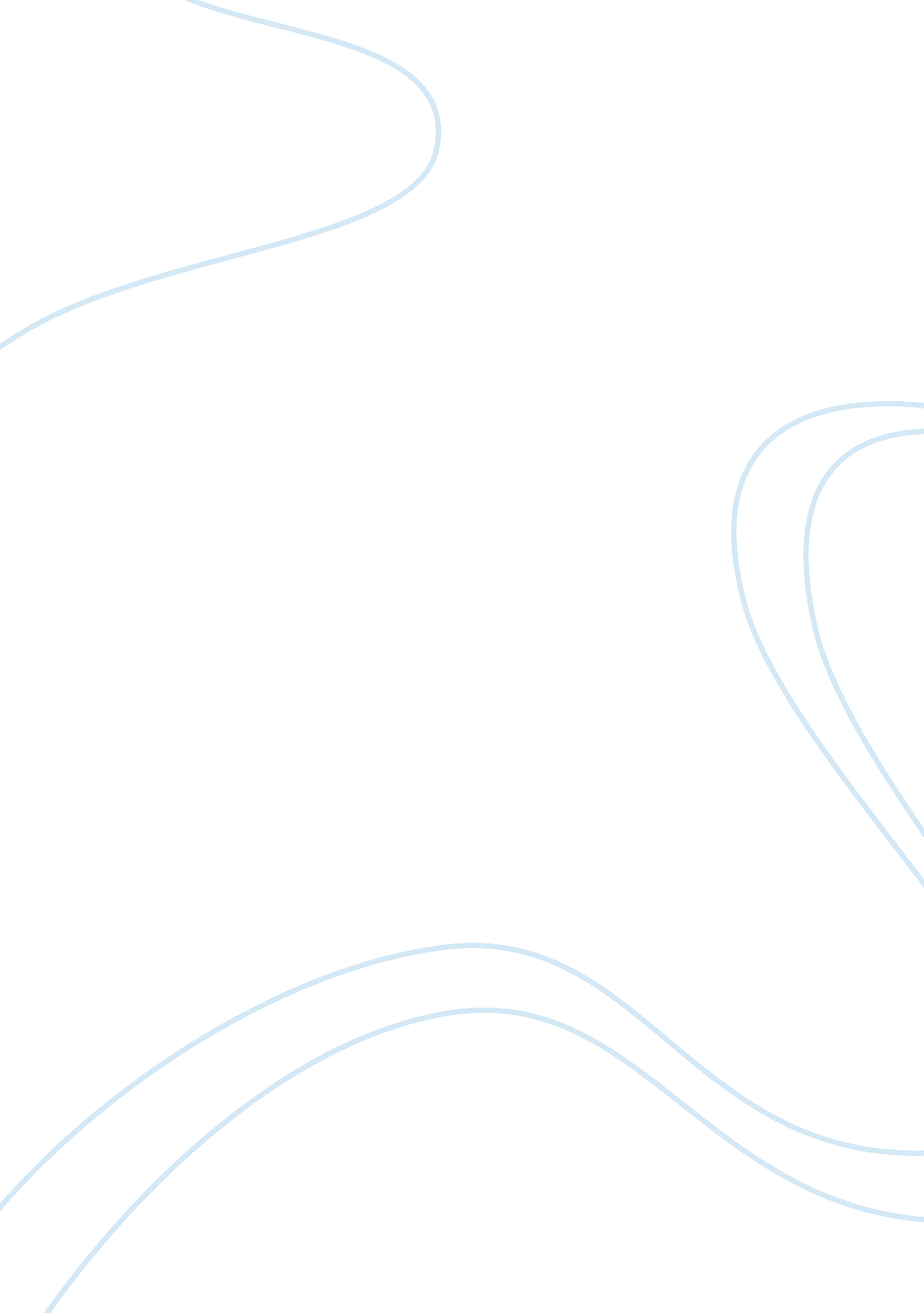 Best writing help and affordable assignment expert cost essay sampleLiterature, Russian Literature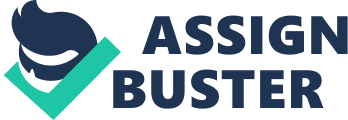 In the highly competitive internet edge, everybody would be concerned about the cost of the services he or she buy online. Especially, it becomes very difficult for a student to decide about taking an online help due to the high expert cost. Students of any educational level may face this situation because they are often required to submit multiple assignments and homework simultaneously. While they can do some homework themselves, it may turn into a nightmare sometimes. This is because some of the assignments may be of some difficult subjects in which they don’t have much expertise or interest. For example, writing a paper on a technical subject may be a headache for some students. Who can help me as an expert with my assignment? Students like you often have this dilemma and search online to look for a reliable help. You can find many online writers, but can’t be sure of their skills and experience. You can’t know whether they will be able to provide you the best service with the desired result or not. On the other hand, if you come to our website, you search for a reliable and affordable writing service will end there. We have been in this field for many years and have been very popular for our top-level quality and high-level service standards. We are an industry leader in the writing services field because our writers provide 100% successful assignment service. We always deliver our service on-time so that our customers, i. e. students, don’t have to face low score and criticism. Are writers expert and experienced? Yes, they are. With our highly educated and experienced writers who are also tested for their capability, we have been enjoying an authority level position in the field of paid assignment writing help. The main thing we emphasize on for the success of any assignment is the experience, and therefore our writers are selected based on this criterion as a main. Our expert assignment writers are not just qualified but they are eligible too, as they have spent a lot of time in educating the students of various academic levels. They have helped them complete their assignments as well as have written their own research papers. So they have a deep knowledge and understanding of their respective subjects. We have all type of writers who can help you with any subject, be it maths, science, literature or language. Can I get help according to my need? Yes, you can ask for any writing help. If you are a high-school student and need full assignment help, we can. If you are a college or university level student and need help with some questions or parts of your paper, we will happily provide. If you are capable of doing your assignment like an essay paper on your own but need help getting started, we can help in this too. We can provide you a strong and effective essay statement so that you can write your essay focused on it. You can also ask us to edit your assignment if you think it needs some polishing and completeness. If you think you need to have your assignment entire rewritten to match it with high standards and make it readable and interesting, we offer a rewriting service. If you are quite not happy with what you have currently or have not even started anything, you can ask us to do it. We will write your assignment from the scratch. So we have a suitable service for the all of your academic assignment help requirements. Would it be of high quality and on-time? Of course! And that’s what we are famous for. Students come to us frequently as most of the students become our regular client once they take our help. So when you ask for our help, you become worry-free about the quality. Our writers are highly qualified and experienced educators who can write your assignments of any subject and of any scale. Also, they have experience of writing their own research papers, so they know the importance of the deadline very well. We mostly complete it before the deadline so that you have enough time to review it and ask for the changes or updates or corrections before the submission to your professor/teacher. So you will always get your assignment done and submitted before the set time limit in your academy. The quality and standard of your assignment will be of our top priority. And we confidently say that you will never have to fear the low grade or bad remark when you submit your work in your academy. How do you process the order? From the moment you visit our site and order our order, our staff will be with you so that you don’t have to face any problem. They will be following all your instructions and special notes. Also, you will be kept updated regarding the process and progress, so that you can provide your input when needed. This way we ensure that it is 100% matching with your requirements. In order to be sure about the effectiveness and efficiency of your work, we do a revision once we complete it. We go through it thoroughly after a few hours before delivering it to you. This helps us find mistakes and errors if there are any. Thus we achieve a perfect quality content which is free from conceptual errors, grammatical error or spelling mistake. Will it be unique? Yes, and that’s why we have been successful in our field. Unlike other online writing service providers who just plagiarise the content or spin the words, we write every assignment with an extreme care. We ensure that every single sentence is unique and non-plagiarised. We understand that your reputation is your utmost concern and we take care of it. Our writers are native Americans and can write your assignments in a smooth and fluent flow in English. No matter from where you are ordering, be it United States of America, or United Kingdom or any other country of Europe, Asia, Africa or Australia, we provide the best quality and unique writing service with our native English writers. Would I get support after the delivery? Always and anytime. We are not a company looking for a one-time customer, we want you to be our regular customer. So we will be taking an extra care for your concerns after the delivery of your order. You may have questions or need help correcting or updating any section in your assignment. And in this case, we will be responding your queries and messages instantly. So don’t spend your time pondering your questions and order one of our highly affordable services. Or contact us if you are not sure which is the best for your requirement. Your success, 100% satisfaction, and full value for your money you pay us will be our prime concern. So when you order our services, your high-performance and success are guaranteed. 